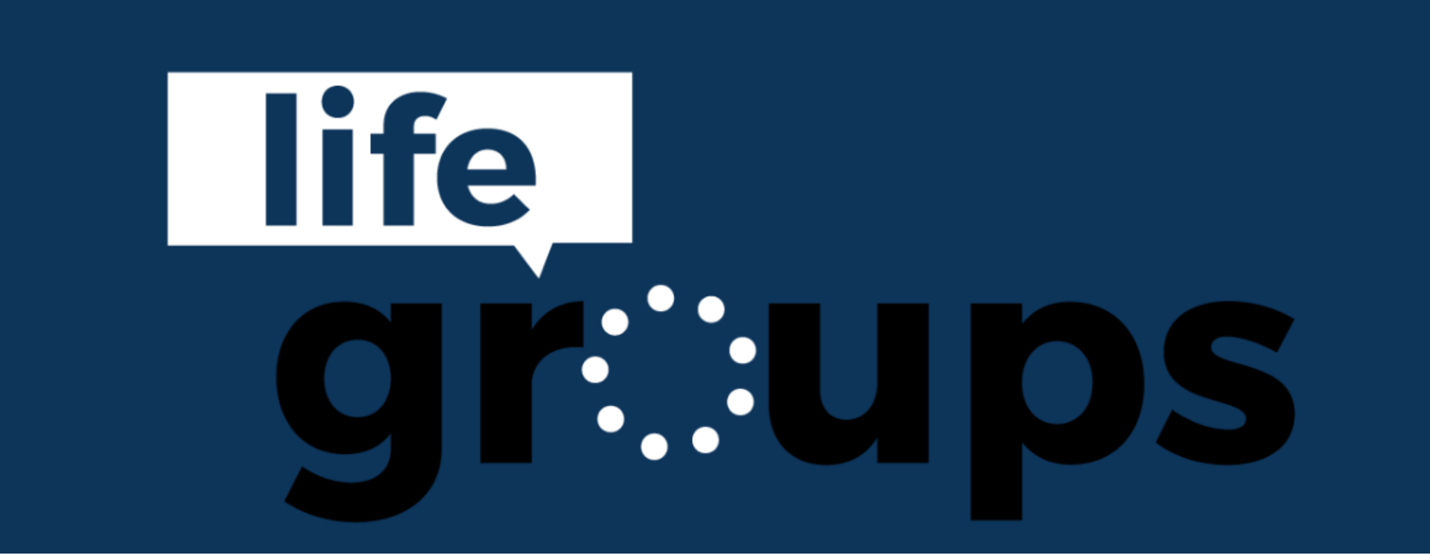 Summer 2021 Leader Training NotesVideo 1: Vision for Life GroupsNotes:Reflection Questions:What is my initial reaction to the concept of making God’s love known through life groups? What is behind this reaction, positive or negative? What are other examples of Biblical patterns that reflect communities of believers being called to live on mission to those around them? What is a challenge that comes to mind when I think about this shift in your life group? What are some possible solutions to this challenge? Video 2: How intentionality leads to missionNotes:Reflection Questions:What are the points of intersection that those in your life group share together (think through categories of where you live, work, learn (or kids learn), and play (hobbies, parks, gyms, etc.)What are the regular rhythms of life, those things that you do regularly like shopping, house projects, neighborhood walks? How could you approach these with more intentionality? How could you do these with others in your life group to deepen your relationship with them? (I.e. Doing household projects together (raking leaves, fixing things; Exercising or walking together; Doing grocery shopping together; meal planning/cooking together, etc.)Video 3: Life Group RhythmsNotes:Reflection Questions:As you think about your life group, would you describe your group as a disciplined and motivated to establish your own rhythms to include making God’s love known? Or would your group benefit from using a structured rhythm until you can establish your own rhythm? Is there someone in your group who could be your point person for holding your group accountable to the rhythm of making God’s love known? Video 4: Identifying Spiritual Gifts in your life groupNotes:Reflection Questions:As I think about those in my life group, would we benefit from a more formal study on spiritual gifts or do people have that foundational understanding? (If you’re not sure, don’t assume anything of those in your group.)As I think about those in my life group, what are the gifts that I am aware of? Are they currently be used in your life group? How could they be if not? Are there any ICNU conversations I need to have with those in my life group? 